			II WORKSHOP EM SAÚDE DO ADULTO (PPGSAD)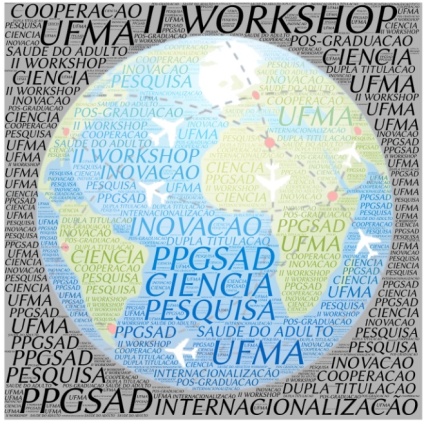 Ciência, Pesquisa e Internacionalização 8 e 9 de junho de 2017FICHA DE INSCRIÇÃOMODALIDADE DE INSCRIÇÃO: (marque a opção da categoria de sua inscrição)      (   ) Estudantes de Pós – Graduação      (   ) Estudantes de Graduação      (    ) ProfissionaisAPRESENTAÇÃO DE PROJETOS:(   ) Não.        (   ) Sim.Título:__________________________________________________________________      ______________________________________________________________________________             ______________________________________________________________________________       DADOS PESSOAISDADOS DA INSTITUIÇÃO		Assinatura :- - - - - - - - - - - - - - - - - - - - - - - - - - - - - - - - - - - - - - - - - - - - - - - - - - - - - - - - - - - - - - - - - - - - - - COMPROVANTE DE INSCRIÇÃOII WORKSHOP EM SAÚDE DO ADULTO (PPGSAD)Ciência, Pesquisa e Internacionalização8 e 9 de junho de 2017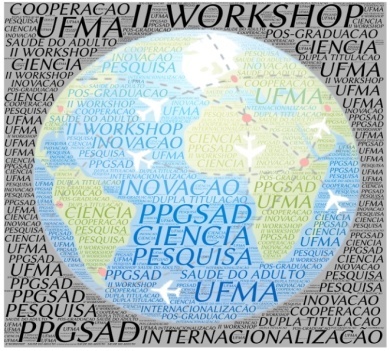 _______________________________________Secretaria PPGSADNome completo:Nome completo:Telefone: (      )E-mail:Instituição:Curso:Profissão ou Vínculo:Nome completo:Modalidade de Inscrição: